.#16 count introS1: SIDE, CROSS ROCK/RECOVER, ¼ FWD WITH SWEEP, CROSS, BACK, BACK WITH SWEEP, CROSS, BACK, ½ FWD, STEP, ½ PIVOTS2: ¼ SIDE, BEHIND, ¼ FWD, ¼ NC DIAMOND, SWAYS, CROSS, SIDE ROCK/RECOVER, CROSSS3: ¼ FWD & SWEEP ¼ TURN, CROSS, 1/8 COASTER STEP, PRISSY WALKS, STEP, ½ PIVOT, ½ BACK, SWEEPS4: BEHIND, 1/8 SIDE, CROSS, UNWIND FULL TURN, SIDE ROCK/RECOVER, WEAVE, SWEEP, BEHIND, SIDE, CROSS ROCK/RECOVERStart over & have fun!Restarts: -In wall 4 after 12 counts: just make an 1/8 turn L to restart the dance to 3:00.In wall 7 after 20 counts: recover on RF on the &-count to restart the dance to 3:00.Jef Camps - info@littlejeff.beHeather Barton - Hcbootleggers26@aol.com5 More Minutes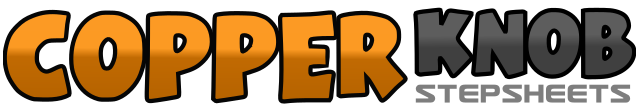 .......Count:32Wall:4Level:Intermediate.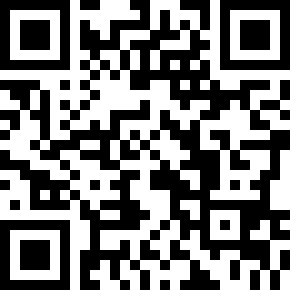 Choreographer:Jef Camps (BEL) & Heather Barton (SCO) - May 2017Jef Camps (BEL) & Heather Barton (SCO) - May 2017Jef Camps (BEL) & Heather Barton (SCO) - May 2017Jef Camps (BEL) & Heather Barton (SCO) - May 2017Jef Camps (BEL) & Heather Barton (SCO) - May 2017.Music:Five More Minutes - Scotty McCreeryFive More Minutes - Scotty McCreeryFive More Minutes - Scotty McCreeryFive More Minutes - Scotty McCreeryFive More Minutes - Scotty McCreery........1-2&LF big step side, RF cross over LF, recover on LF3-4&¼ turn R & RF step fwd while sweeping LF fwd, LF cross over RF, RF step back (3:00)5-6&LF step back (slightly diagonal L) while sweeping RF, RF cross over LF, LF step back7-8&½ turn R & RF step fwd, LF step fwd, ½ turn R putting weight on RF	 (3:00)1-2&¼ turn R & LF big step side, RF cross behind LF, ¼ turn L & LF step slightly fwd	(3:00)3-4&RF big step side, 1/8 turn L & LF step back, RF step back5-61/8 turn L & LF step side & sway hips L, recover on RF while swaying hips R	 (12:00)7&8&LF cross over RF, RF step side, recover on LF, RF cross over LF1-2¼ turn L & LF step fwd while sweeping RF forward making another ¼ turn L, RF cross over LF3&41/8 turn R & LF step back, RF close next to LF, LF step fwd	 (7:30)5-6RF step fwd (slightly across LF), LF step fwd (slightly across RF)7&8RF step fwd, ½ turn L putting weight on LF, ½ turn L & RF step back while sweeping LF bwd1&2LF cross behind RF, 1/8 turn R & RF step side, LF cross over RF (9:00)&3-4Make a full turn R on your LF into a side step with RF, recover on LF5&6RF cross over LF, LF step side, RF cross behind LF & sweep LF bwd7&8&LF cross behind RF, RF step side, LF cross over RF, recover on RF